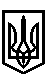 ТРОСТЯНЕЦЬКА СІЛЬСЬКА РАДАСТРИЙСЬКОГО РАЙОНУ ЛЬВІВСЬКОЇ ОБЛАСТІХІІІ сесія VІІІ скликанняР І Ш Е Н Н Я                   2021 року                                с. Тростянець			                      ПРОЄКТПро розроблення  проєкту землеустрою щодо відведення земельних ділянок для влаштуваннярекреаційної зони в с. Суха Долина             Розглянувши звернення старости Бродківського старостинського округу, враховуючи висновок постійної комісії сільської ради з питань земельних відносин, будівництва, архітектури, просторового планування, природних ресурсів та екології, відповідно до статей 12, 123 Земельного  кодексу  України, статей 16, 19 Закону України «Про регулювання містобудівної діяльності», пункту 34 частини першої  статті  26  Закону  України  «Про  місцеве  самоврядування  в  Україні»,  сільська  радаВИРІШИЛА:                1.Розробити проєкт землеустрою щодо відведення земельної ділянки орієнтовною площею 0,50 га для влаштування рекреаційної зони  за межами населеного пункту с. Суха Долина.                2.Розробити проєкт землеустрою щодо відведення земельної ділянки орієнтовною площею 0,50 га для влаштування рекреаційної зони  за межами населеного пункту с. Суха Долина, шляхом поділу земельної ділянки КН 4623081200:07:000:0192.                 3. Контроль за виконанням рішення покласти на постійну комісію з питань земельних відносин, будівництва, архітектури, просторового планування, природних ресурсів та екології  (голова комісії І. Соснило).Сільський голова                                                          		             Михайло ЦИХУЛЯК